COMISIÓN  MUJER Y CIENCIADÍA INTERNACIONAL DE LA MUJERCICLO DE CONFERENCIASCURSO 2017-2018FACULTAD DE CIENCIAS JURÍDICAS Y SOCIALES DE TOLEDO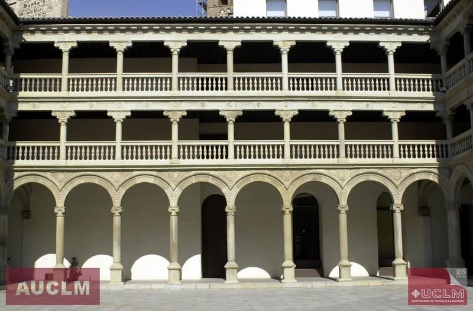 9 de marzo Conferencia en conmemoración del Día Internacional de la MujerPonente: Dra Carmen Plaza Martín, Profesora Titular de Derecho Administrativo de la Facultad de Ciencias Jurídicas y Sociales de Toledo UCLM.La igualdad de género en la administración. Las modificaciones del Derecho Público para promover e impulsar la igualdad12 horasAula Magna.